Bocskai István Református Oktatási Központ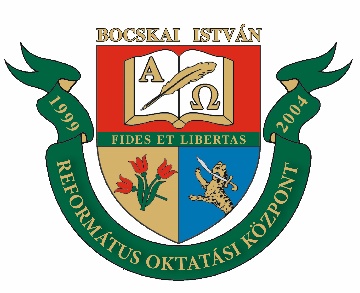 Óvoda, Általános Iskola, Gimnázium, Technikum, Szakgimnázium,Szakképző Iskola, Alapfokú Művészeti Iskola, Kollégium és Mini BölcsődeOM azonosító: 032614 2314 Halásztelek, II. Rákóczi Ferenc út 17.Tel.: 24/517-250 e-mail: bocskai.gimnazium@reformatus.huJELENTKEZÉSI LAP	Alulírott                                                                                     (olvasható név), nyolcadik osztályos tanuló, részt szeretnék venni a Bocskai István Református Oktatási Központ által péntek délutánonként 15-16:35 óra között tartandó FELVÉTELI ELŐKÉSZÍTŐN.Alkalmak2023. november 10.2023. november 24.2023. december 1.2023. december 8.2023. december 15.2024. január 12.Nevem:Lakcímem:Szüleim telefonszáma:Szüleim e-mail címe:Iskolám neve:Dátum:Aláírás:Szülő aláírása: